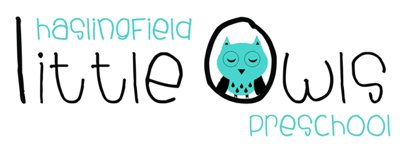 Weekly Newsletter28th November 2019This weekWe have been celebrating Thanksgiving, listening to the story of Thanksgiving and talking about giving thanks and everything we are grateful for.  A special thank you to David & Jessica’s Mummy, who joined us to share their family celebrations of Thanksgiving.BirthdaysOn Thursday we celebrated Maisie’s 3rd BirthdayThank YouA huge big thank you to everyone who helped on our gardening day…doesn’t it look great!Next weekNativityWe will be reading the Christmas Nativity and practicing our songs; the children are really enjoying the singing.BirthdaysDue to Thanksgiving we will be celebrating Emily B’s 3rd birthday this week.Rainbow ruleEveryone is welcome.Rotas for next week pleaseFunding RaisingTea Towel OrdersUnfortunately, we were unable to get the Tea Towel order forms out on Thursday, if you don’t receive a form this week please ask Julie for one.  Orders to be returned, together with payment (cheque or cash) by Thursday 5th December.Christmas CardsThese are still available to buy, please look out for them.  All proceeds go to Little Owls.Important informationStaffA big welcome to Caroline and Sophie.  Caroline will be in Mondays and Wednesdays and Sophie will be in every day until Christmas.Warm Clothes ReminderAs the weather is getting colder please remember warm clothing for your child and suitable waterproof outdoor wear and footwear.  Layers are great as it is warm inside but very cold outside.  Please remember to send your child with a coat for outside play, it’s easy to forget when travelling to Little Owls by car.Spare Clothes ReminderPlease can you ensure your child has a change of clothes in their bag (all named please).  As we have had lots of rain recently the children are enjoying playing in the muddy puddle.  Splashing is great fun, but clothes get very wet, especially socks!  If your child is sent home in Little Owls spare clothing, we would be very appreciative if you can wash and return them as soon as possible, thank you.Lost ItemsThere are 2 items of clothing missing, please can you check to see if you were given an item by mistake. A red and white tractor scarf and a white and blue striped hat, both items are named, thank you.Confirmation of hours for Spring Term 2020Hopefully you will have received your form to confirm which sessions you would like your child to attend next term.  Forms to be returned by Thursday 5th December.  If you have not received a form, please let Julie know.Help with Childcare CostsPlease find attached government leaflet that you may find helpful if you would like to check that you are receiving the correct help with your childcare costs.  The link to the leaflet is below, it is also available to read on the Parent’s board, or if you would like a printed copy please ask Julie.https://www.childcarechoices.gov.uk/We hope you have enjoyed your weekend and we look forward to seeing you all this coming week!Best wishes fromAbby, Kayleigh, Sobia, Hayley, Caroline, Sophie and JulieThe Little Owls TeamWeek beginningWeek beginningFruitBeginning (Mon/Tue)Middle (Wed/Thu)Washing Bag2nd Dec8 Bananas each8 Apples each8 Pears each8 Satsumas each-William-Sen-Noah-Wilfred/Elliot--Maisie-AlexElliot (Tue)9th Dec8 Bananas each8 Apples each8 Pears each8 Satsumas each-Hattie-Jack-Freddie-Jameson-Iris-Joey-David-Jessica SAlex (Thu)